О корректировке долгосрочных тарифов на питьевую воду (питьевое водоснабжение) и водоотведение МУП «Новосергиевское ЖКХ и внесении изменений  в постановление администрации Новосергиевского района от 25.11.2022 года №955-п В соответствии с Федеральным законом от 7 декабря 2011 года   № 416-ФЗ «О водоснабжении и водоотведении», постановлениями  Правительства Российской Федерации  от 13 мая 2013 года № 406 «О государственном регулировании тарифов в сфере водоснабжения и водоотведения», от 29 июля 2013 года № 641 «Об инвестиционных и производственных программах организаций, осуществляющих деятельность в сфере водоснабжения и водоотведения», Законом Оренбургской области от 28.09.2010 № 3822/887-IV-ОЗ «О наделении органов местного самоуправления Оренбургской области отдельными государственными полномочиями в сфере водоснабжения и водоотведения и в области обращения с твердыми коммунальными отходами» (в ред. Законов Оренбургской области от 12.09.2013 N 1742/519-V-ОЗ, от 09.01.2014 N 2112/606-V-ОЗ, от 08.05.2015 N 3203/848-V-ОЗ, от 29.10.2015 N 3398/958-V-ОЗ, от 16.12.2015 N 3558/998-V-ОЗ, от 05.09.2016 N 4044/1111-V-ОЗ, от 23.12.2019 N 2025/539-VI-ОЗ, от 18.08.2021 N 2981/833-VI-ОЗ), приказом ФСТ России от 27 декабря 2013 года №1746-э «Об утверждении методических указаний по расчету регулируемых тарифов в сфере водоснабжения и водоотведения», а также учитывая итоги рассмотрения данного вопроса на заседании комиссии администрации Новосергиевского района по регулированию тарифов организаций коммунального комплекса в сфере водоснабжения и водоотведения и в области обращения с твердыми коммунальными отходами (протокол от 20.12.2023 г. №1):1. Внести изменения в постановление администрации Новосергиевского района от 25.11.2022 года №955-п «Об установлении долгосрочных тарифов на питьевую воду(питьевое водоснабжение) МУП «Новосергиевское ЖКХ» на 2023-2025 годы и изложить приложение №1 к постановлению в новой редакции согласно приложению к настоящему постановлению.2. Главному специалисту–главному экономисту администрации Новосергиевского района Гостевой Е.Е. обеспечить размещение данного постановления в программе ГИС «ЖКХ» в течение 3-х дней с момента издания постановления.3. Контроль за исполнением настоящего постановления возложить на исполняющего обязанности заместителя главы администрации района  по экономическим вопросам Кривошееву И.И.4. Настоящее постановление вступает в силу со дня его принятия и подлежит размещению на  портале НПА муниципальных образований Новосергиевского района Оренбургской области (сетевое издание), novosergievka.orgГлава администрации района                                                   А.Н.СкиркоРазослано: Кривошеевой И.И., Гостевой Е.Е., Департаменту Оренбургской области по ценам и регулированию тарифов, МУП «Новосергиевское ЖКХ», Новосергиевскому филиалу ГКУ ЦСПН, орготделу, прокурору.Taрифы на питьевую воду (питьевое водоснабжение) для МУП «Новосергиевское ЖКХ»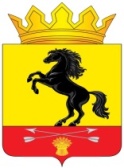                 АДМИНИСТРАЦИЯМУНИЦИПАЛЬНОГО ОБРАЗОВАНИЯ       НОВОСЕРГИЕВСКИЙ РАЙОН         ОРЕНБУРГСКОЙ ОБЛАСТИ                 ПОСТАНОВЛЕНИЕ___20.12.2023___ №  _______944-п____                  п. НовосергиевкаПриложение к постановлению администрации  Новосергиевского района  от    20.12.2023       № 944-п№ п/пНаименование регулируемой организацииВид тарифапериодпериодпериодпериодпериод№ п/пНаименование регулируемой организацииВид тарифас 01.12.2022 по 31.12.2023с 01.01.2024 по 30.06.2024с 01.07.2024 по 31.12.2024с 01.01.2025 по 30.06.2025с 01.07.2025 по 31.12.20251.МУП «Новосергиевское ЖКХ»Для потребителей (при применении УСН)Для потребителей (при применении УСН)Для потребителей (при применении УСН)Для потребителей (при применении УСН)Для потребителей (при применении УСН)Для потребителей (при применении УСН)1.МУП «Новосергиевское ЖКХ»Тариф на питьевую воду (питьевое водоснабжение), руб./м332,7032,7033,6933,6935,221.МУП «Новосергиевское ЖКХ»Население (при применении УСН)Население (при применении УСН)Население (при применении УСН)Население (при применении УСН)Население (при применении УСН)Население (при применении УСН)1.МУП «Новосергиевское ЖКХ»Тариф на питьевую воду (питьевое водоснабжение), руб./м332,7032,7033,6933,6935,22